THE ANGLICAN PARISH of  St Peter’s Ocean Grove & All Saints’ Barwon Heads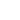 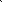 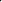 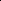 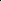 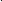 OUR MISSION STATEMENT -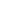 ‘TO KNOW CHRIST, AND MAKE CHRIST KNOWN’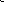 VICAR: THE VEN. Jill McCoy; 52 562 446; 0425 805 827;  jillm@ogbha.org.au                                                   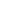 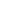 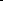  HON. ASSOCIATE PRIEST: REV Jill Poole; 0437 450 329. 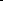 PARISH OFFICE; St Peter’s, Draper St. Ocean Grove 5256 2446.  or    PO Box 683 Ocean Grove   or           parish.office@ogbha.org.au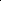 PARISH TREASURER:    parish.accounts@ogbha.org.au                             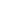 PARISH WEBSITE:        www.ogbha.org.au                 ZOOM       488 270 257. 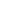 VICAR’S VOICE I was overcome when I heard the news today of several survivors being rescued in Türkiye and Syria, more than a week after the earthquake which wrought such devastation. As I’ve thought further about these wonderful events, I find myself focusing less on the survivors, and more on the rescuers. The survivors could only wait patiently and hopefully. That must have been hard, but there were, it seems to me, few other options. The rescuers, though, were mostly volunteers, who have been working tirelessly, with minimal rest, ever since the disaster. They have persisted when the authorities declared that all hope was lost. They have used whatever tools they could find, and they have toiled on in extraordinarily difficult and dangerous conditions. It is a wonderful example of persistence and of unrelenting commitment to rescue. It gives me pause to think again about God’s persistence in reaching out to us, and God’s wonderful commitment to rescue and redeem us, at incredible cost. Blessings, JillNext SUNDAY        February   26th   2023        Lent 1Gen. 2.15-17;3. 1-7      Psalm 32       Rom. 5. 12-21       Matt. 4. 1 -11 We worship on the land of the Bengalat clan of the Wathaurong people, and we acknowledge and pay our respect to their Elders past, present & future.SHROVE TUESDAY..THIS Tuesday, the day before ASH Wednesday.For the whole parish to get together, there will be a pancake tea at St. Peter’s Hall on Tuesday 21st at 6 pm. If you can, bring along a small plate of savoury finger-food- -heated if it needs to be (the oven will be on to give a quick heat-up if necessary). Pancakes, jam, cream, and ice-cream will be supplied. Please come and enjoy. Lots of NOTICES FOR YOUDuring Lent, the Stations of the Cross will be displayed at All saints’, and the usual meditation space will be set up. Feel free to visit between 9 and 5 every day.All Saints’ fundraising for February is JIGSAWS and GAMES on 25th Feb.The next meeting of the Barwon Heads Focus Group is after church on 26th Feb.Creating a safe church community.  Everyone who has a visible role in the life of the church is required by the Diocese to complete the Level 1 Safe Ministry training. I will be running this course on Tuesday 21st February from 2-4pm. If you have not done the course either on-line or in a group last year, please make it a priority to attend. If you cannot come at that time, please contact the Vicar or Beth Lang, our Safe Ministry Co-ordinator, to discuss other arrangements.Eucharistic Assistants   There will be a brief training/refresher course on Saturday 4th March at 4:30 pm. If you are, or would like to be, part of the team of Eucharistic assistants at any of our Sunday services, please come along.You should now have your new Parish Directory. Please remember that if you are disposing with your old one—DO NOT PUT IT IN THE RUBBISH BIN! It contains a lot of personal information about a lot of people. If you cannot shred or burn it, please bring it to the church office for shredding.St. Peter’s is hosting the World Day of Prayer service in O.G this year on March 3rd at 10am. Please bring a plate of morning tea with you if you come. PUT THIS IN YOUR DIARIES NOW.  A few colourful pot-plants are needed for décor. Please talk to Kathy Donaghey if you can help. 0448 434 110On Saturday March 18, St. Peter’s will host Scott Morrison- (no, not the former PM!) This Scott, together with his young family of Sarah and 3 small children, have a missionary outreach in Northern Thailand. They are presently in Melbourne on leave.Everyone is welcome to attend prayer-time at 9am. and/or the following talk at 10.15. Devonshire teas in the hall will follow. Do come and hear about God’s work in NT.The Leprosy Mission arrangement with the Australian Government:TLMA is fully accredited by the Australian Government. This enables it to partner with the Government and receive grants to do more to help people. So, every donation we make to projects in Nigeria, Indonesia, Timor-Leste, and selected projects in Nepal, will be combined with funding from the government to reach more people. TLMA has committed to contribute $1 for every $5 received from the government... and, donations of $2 or more are tax-deductible.  The aim of TLMA is to raise $295,064 to match the available government grant of $1,064,597, by 31st March. Donations can be made on 1800537767 or leprosymission.org.auPRAYERS...For our friends who are unwell, that they may remember the love God has for them and that they will be comforted and strengthened by that knowledge.  ‘He will cover you with his feathers and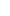 under his wings you will find refuge’.       Psalm 91:4Wendy Hudson, Deb Podbury, Glenys Russell, Pat Brady, Elizabeth Polley,Faye & Ken Bermingham, Dot Sutcliffe, David Bayne, Dawn White,Janet Paisley, Doris Loewy, Marcel, Alison Fane, Mark Johnstone, Alli McLaren, and those we know personally who are not on this list.For those with illnesses which medication will no longer help, and to their loved ones-give courage, strength, and comfort in their faithof the joy of eternal life.To those recently bereaved - give comfort and strength.For our members in residential care give peace, comfort & contentment.Hilda Clyne, Shirley Dodgshun, Kaye Middlehurst, Anne Shady,Beth Ward, Jenny Wood, Shirley Trimble, Stella Scheiner, Ross Smith,Keith & Kaye Houston, Barry Judd, Dawn White, Shirley Welsh,Lorraine Holbrook, Rosemary Stark & Barry Aitken.Help me, Lord Jesus Christ, to softly fold inside my grief, pain, and sadness, and to take each day in your company, travelling every step in your love.There will always be someone for you to ask to pray with you or for you ... John and Dawn on Tuesday mornings, Jill M or Jill P, prayer chain via Jill M., services on Tuesdays and Saturdays, Sundays, and Wednesdays or via telephone. Do not be afraid to ask for prayer for yourself or someone you care about.Psalm 23:5   You prepare a feast for me-------my cup overflows with blessings. You are so extremely generous! You pour so much grace and mercy into my life, that I need to share it with others. I can forgive others because I have feasted on the blessing of Your forgiveness. You anoint me with your holy oil preparing                                                                                                                                                                                                                                                                                                                                                                                     me for life in your presence both today and eternally. You pour blessings and gifts into my life with such abundance that I am able to bless and serve others. And as I remember your blessings too numerous to count, I enjoy a peace that only You can give. I have no need to worry... I am in your care.WHAT’S ON AND WHERE   - regularly each weekWHAT’S ON AND WHERE   - regularly each weekWHAT’S ON AND WHERE   - regularly each weekMONHearts and Crafts   10 – 1.  Come and enjoy the fellowship. St. Peter’s Old Church TUESPrayers - group         9.30        andPrayers-personal 9.30 ish -12 with John & Dawn. St. Peter’s Foyer O. GWEDStaff meeting after 8.30 Morning Prayer  Parish Office O.GWEDOp shop   9.30 - 1 Jigsaw Library 10 - 12                     All Saints’ Hall B.HFRIOp Shop   9.30 - 1All Saints’ Hall B.HSATOp Shop   9.30 – 1 Jigsaw Library 10 - 12                All Saints’ Hall B.HDAILY All Saints’ church is open 9 – 5. All Saints’ Ch. B.HSERVICES SERVICES SERVICES SERVICES DAYTIMEPLACESERVICESunday8 amSt. Peter’s O. GHoly CommunionSunday 9.30 amSt. Peter’s O. GHoly CommunionSunday 11 amAll Saints’   B.HHoly CommunionTuesday 9.30 am                    St. Peter’s O.G.                             PrayersWednesday  8.30                         St. Peter’s                                       Morning Prayer Wednesday10am.                       St. Peter’s O.G                              Holy CommunionSaturday9 amSt. Peter’s O. G Prayers DAILY READINGS BEGINNING         Feb.20       2023      Year ADAILY READINGS BEGINNING         Feb.20       2023      Year ADAILY READINGS BEGINNING         Feb.20       2023      Year ADAILY READINGS BEGINNING         Feb.20       2023      Year AMonday 20Pss. 114:115Gen.35.1-15Luke 10.1-12Tuesday 21Pss.121;122;123Gen.35.16-29;36.6-8Luke 10.13-24Wednesday 22Ps.38.1-4,18-21Dan.9.3-19Matt. 6. 7 -15Thursday 23Pss. 124;125;126Gen.37.1-24Luke 10.25-37Friday 24Pss. 130;131;133Gen.37.25-38.11Luke 10.38-11.4Saturday25Ps.135.or88Gen. 38.12-30Luke 11.5-13